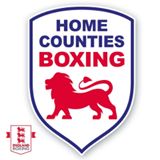 Home Counties Of England Boxing Tournament Application PermitRegion……………………………………………….Club:…………………………………………………Type of Tournament:       Please circle appropriate oneOpen £45             Dinner £120      Charity £150       Championship£120Date:…………………….. Weigh in……………………..  Boxing to commence………………Venue……………………………………………………………………………………………………………………………………………………………………………………………..Post Code:…………………...Application Date:…………………………………………… must be in writing 28 days before eventClub Secretaries Name:…………………………………………………………………………………Address:……………………………………………………………………………………………………….……………………………………………………………………………….Post Code:……………………Telephone…………………………………………………… Email:…………………………………….Payment in Full Attached:  Yes/ No       Cheque Number………………………………..Club Secretary Signature:……………………………………………………………………………..We (Club Name)……………………………………………………………………………………………Agree to abide by ALL of the England Boxing of England Limited rules & regulations.Please post all applications and payments to Denise Coe26 AshfieldsBasildonEssexSS13 1HUEmail:     coe_denise@yahoo.co.ukMobile:  07525 710499 